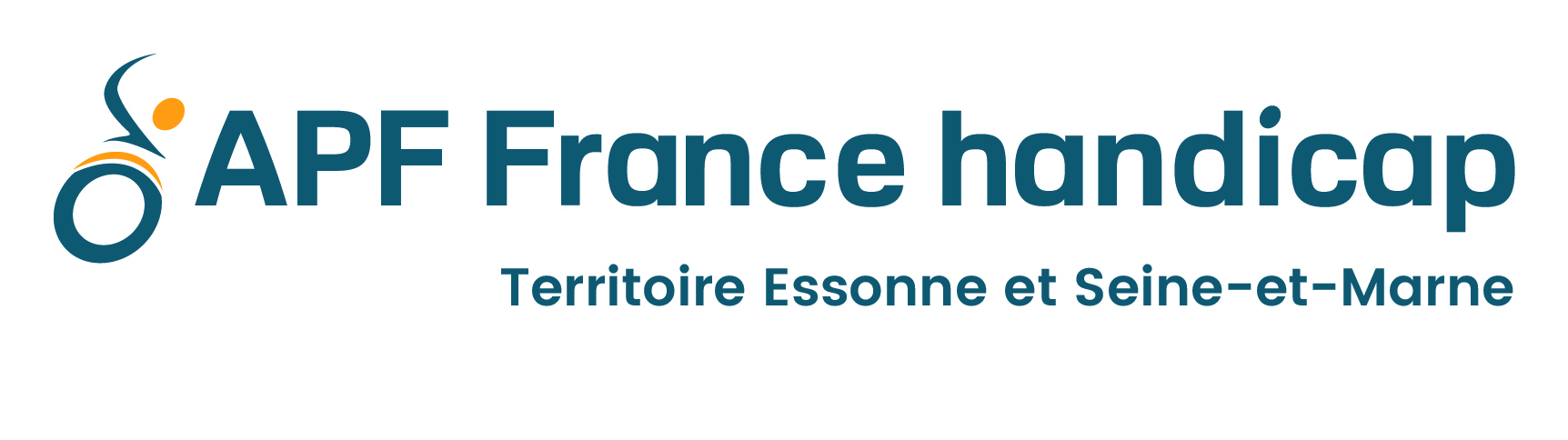 Le Territoire Sud-Est vous propose une sortie au bowling qui se déroulera le :Vendredi 23 novembre 2018Au bowling de Carré Sénart 18-20 Trait d’Union77127 LIEUSAINTDe 14h30 à 17h30Tarif : 5 € / personne pour une partie (une participation pour les accompagnateurs vous sera demandé)Inscription obligatoire au 01.64.52.12.89 ou sur dd.77@apf.asso.fr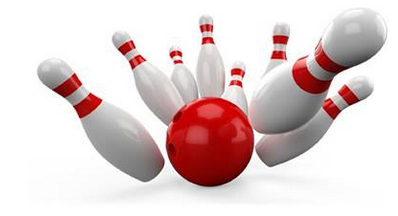 